Протокол №__2_заседания районного методического объединения инструкторов по физической культуре в ДОУОт «17» _ноября_2021_г.Тема : «Динамические паузы как средство развития физического, функционального и психического развития здоровья детей»Присутствовали: (Приложение № 1)Обсуждаемые вопросы:1. Представить участникам заседания опыт проведения динамических пауз с элементами кинезиологии в НОД (инструктором по физической культуре д/с № 15 Курагино Зорин А.А)2. Организовать обмен опытом между участниками заседания по вопросу: «Динамические паузы как средство развития физического, функционального и психического развития здоровья детей»Слушали: (по первому вопросу)По первому вопросу выступила Кузьмина М.А. – руководитель РМО., ввела в тему РМО, познакомила с задачами и методикой проведения динамических пауз. Иинструктор по физической культуре д/с № 15 Курагино Зорин А.А  представила вниманию педагогов свой опыт работы по динамических пауз с элементами кинезиологии в НОД. Рассказал и продемонстрировал (видео) проведения динамической паузы в НОД для детей старшего дошкольного возраста.Слушали: (по второму вопросу)Участником РМО было дано задание:- вспомнить или разработать динамическую паузу для  детей дошкольного возраста;- изложить задачи динамической паузы;- провести динамическую паузу для участников РМО.Все участники были разделены на 2 сессионных зала и выполняли работу своими подгруппами. С заданием справились отлично. (краткое содержание доклада, тезисы) Релаксация Участникам РМО были предложены аббревиатуры (СССР; ФСБ; МДОУ; МСЧ; МЧС; ЦРУ; МФЦ; ДЮСШ), и предлагалось придумать расшифровку данной аббревиатуры в соответствии со своим эмоциональным состоянием на конец  встречи. Решение: Рекомендовать инструкторам по физической культуры в ДОУ проводить мастер классы и семенары по проведению динамических пауз в ДОУ.«За» - единогласно; «против» -0; « Воздержались»-0Председатель:   ____ ________ / __Кузьмина М.А._______/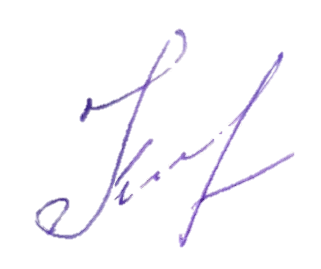 Секретарь: _______________/ _______________________/                     (подпись)                   (ФИО)К протоколу прилагается список присутствующих членов РМО Лист регистрации участников методического объединения инструкторов физической культуры дошкольных образовательных учреждений Курагинского районаДата: 17.11.2021 г. Тема: «Динамические паузы как средство развития физического, функционального и психического развития здоровья детей»№Фамилия, имя, отчествоДООДолжность 1Ковалёва Валентина ВладимировнаМБДОУ Ойховский д/с  № 3 «Колокольчик»Инструктор по ф.к2Кузьмина Мария АлександровнаМБДОУ Краснокаменский д\с «Капелька»Инструктор по ф.к.3Гудкова Наталья СергеевнаМБДОУ Курагинский д/с №7 «РябинкаВоспитатель по ф.к.4Зорин Антон АлександровичМБДОУ Курагинский д. сад № 8 «Лесная сказка» Инструктор по ф.к.5Акулова Лада КлиментьевнаМБОУ Шалоболинская СОШ № 18Инструктор по ф.к.6Рубцова Анастасия АлександровнаМБОУ Кошурниковская СОШИнструктор по ф.к.7Соболева Лариса ВикторовнаМБДОУ Можарский д/с «Мишутка»Инструктор по ф.к.8Детина Светлана АлександровнаМБДОУ Ирбинский д/с «Теремок»Инструктор по ф.к.9Моторина Ксения Евгеньевна  МБДОУ ДЕТСКИЙ САД8 ЛЕСНАЯ СКАЗКАИнструктор по ф.к.10Яценко Оксана ИвановнаМБДОУ детский сад №1"Красная шапочка"Инструктор по ф.к.11Маргарита ИвановнаМБДОУ Кочергино "Теремок"Инструктор по ф.к.12